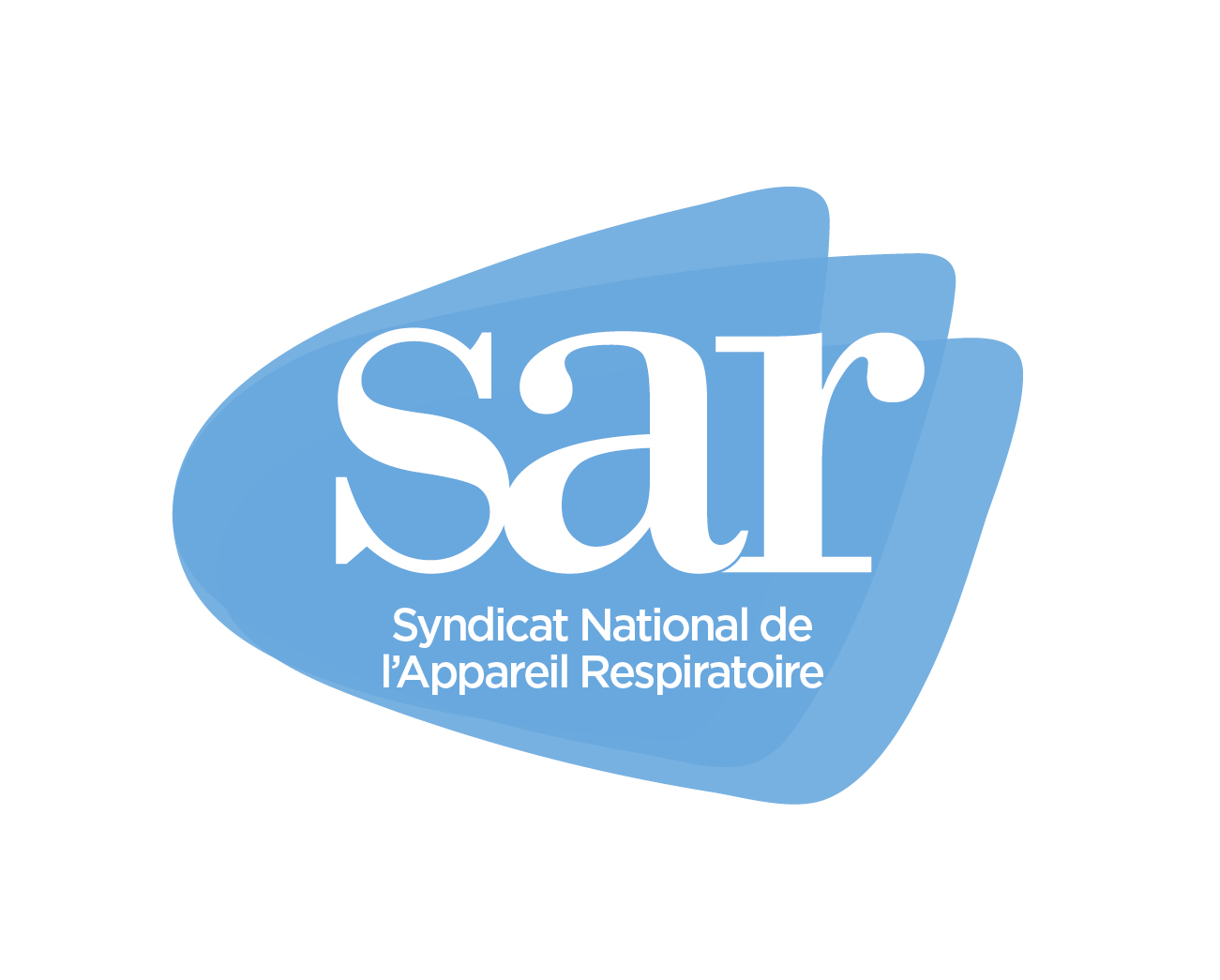 Chers adhérents, Chers amis,Le conseil d’administration du SAR vous souhaite une belle et heureuse année 2023 !Le début d’année étant celui des bonnes résolutions, je ne peux que vous encourager à renouveler votre adhésion ou à adhérer au SAR. Le montant de la cotisation annuelle est de 100 euros comme les années précédentes. Les cotisations sont à régler et envoyer au trésorier le Dr Frédéric CHAMPEL qui vous enverra en retour une attestation. (54 rue Duquesne - 69006 LYON)Il sera possible de régler votre cotisation au CPLF 2023 sur le stand du SAR et un nouvel espace adhérent sera disponible sur le site internet du SAR fin janvier pour permettre une adhésion et un règlement en ligne.Seuls ceux à jour de leur cotisation 2023, recevront les informations professionnelles au cours de l’année 2023 et pourront assister à l’assemblée générale qui aura lieu le samedi 28 janvier Salle Morgiou (Parc Chanot Marseille) de 14h30 à 16h00. (Il sera possible de régler sur place).Je vous remercie de me signaler également toute modification de vos coordonnées (mail, téléphone, adresse professionnelles) de préférence par mail afin que je puisse vous envoyer les différents documents professionnels utiles à votre pratique quotidienne. Syndicalement vôtre. Le secrétaire : Dr Christophe ZANETTI  ---------------------------------------------------------------------------------------------------------------------------------------Bulletin d’adhésion au SAR pour l’année 2023 : montant de la cotisation 100 eurosNom : Prénom : Courriel : Téléphone professionnel : Téléphone portable :Adresse professionnelle : Merci de joindre votre règlement par chèque bancaire au trésorier du SAR : Dr Frédéric CHAMPEL - 1245 chemin du champ de Lière - 69140 RILLIEUX LA PAPE 